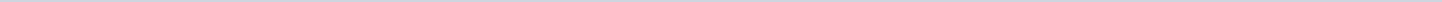 Geen documenten gevonden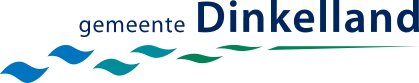 Gemeente DinkellandAangemaakt op:Gemeente Dinkelland29-03-2024 10:46Ingekomen stukken0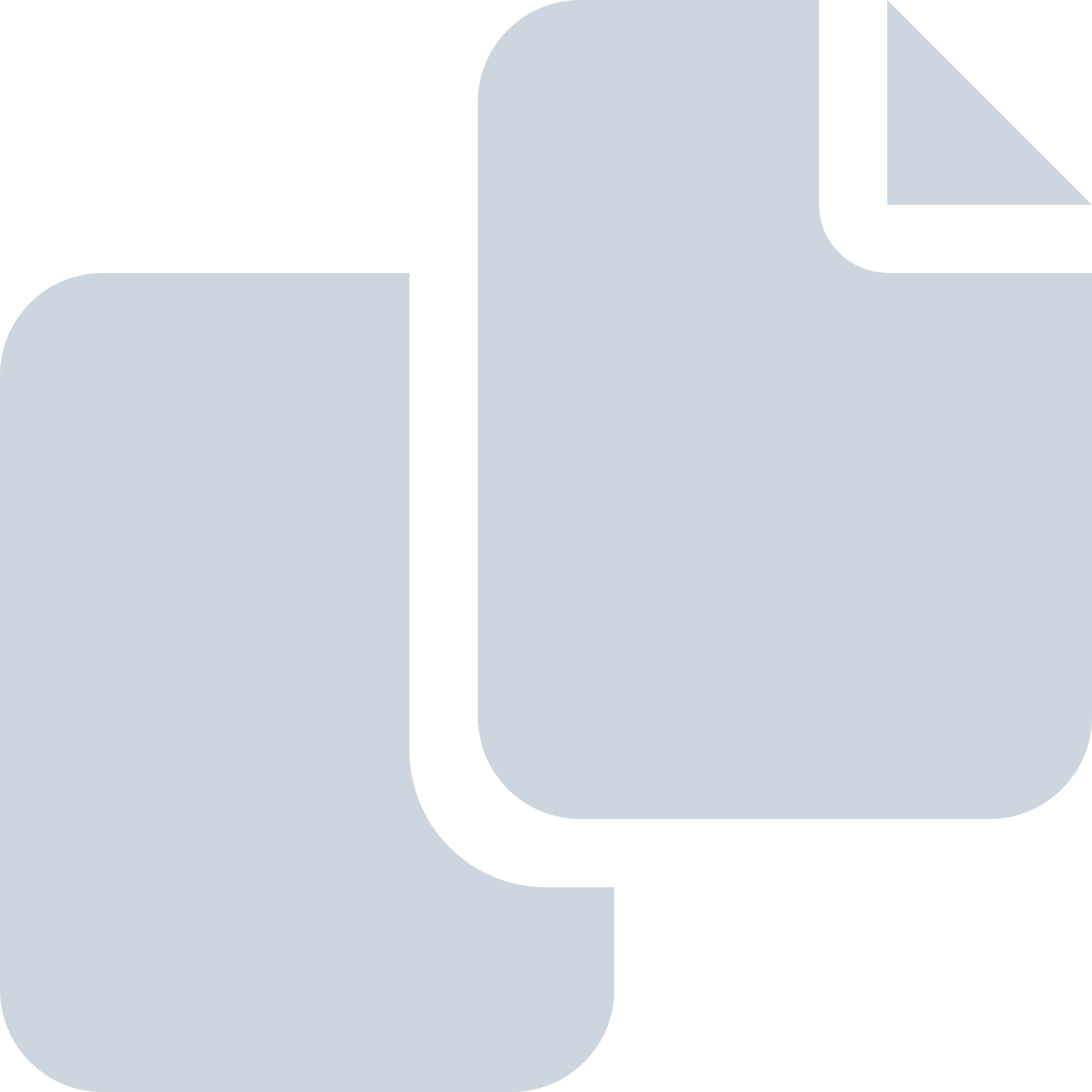 Periode: februari 2018